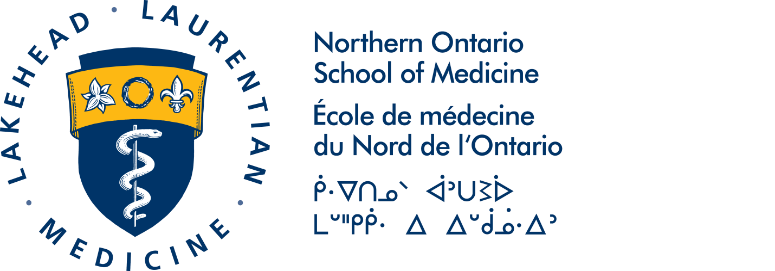 ROGER STRASSER NHRC STUDENT TRAVEL AWARD APPLICATIONThis completed application form and a copy of your approved NHRC Abstract must be submitted electronically to the Research Office at research@nosm.ca by May 1, 2020.  Student Applicant InformationNHRC Abstract InformationFinancial NeedThe following documents are being submitted to research@nosm.ca:	 The completed and signed Application Form A copy of my approved NHRC AbstractSignatures:Signature of Student Applicant:   _____________________________ Date: __________________________The signature of the Applicant indicates confirmation of information submitted above.Signature of Faculty Supervisor: ______________________________Date:__________________________Signature of Faculty Supervisor acknowledges the research activity described.Name:Email:Academic Level: Graduate Student Undergraduate Student Postgraduate ResidentAcademic Department:Explain why attending NHRC is important to your education, career or professional development (200 words max):Explain why attending NHRC is important to your education, career or professional development (200 words max):Approved Abstract Title:First Author on Abstract:List of all Authors on Abstract:Name and email of Faculty Supervisor:Appropriate Ethics Approval has been granted for this project? Yes         NoDescription of Research Topic: (relevance or impact of the work you are doing, does it relate to social accountability or rural/remote themes)Are you receiving funding from other sources to attend NHRC? Yes NoHave you previously received a Roger Strasser NHRC Student Travel Award? Yes NoWhat city will you be travelling to NHRC from?ANTICIPATED BUDGETAMOUNTAirfare:Other transportation method:List method: Hotel:Meals:Registration:Other:List other:Total Budget: